SAINT GREGORY’S PARISH                 QUEANBEYAN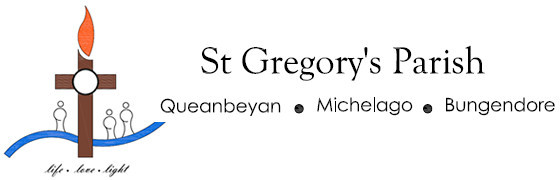 	Parish Office: 47 Lowe Street				Postal Address: PO Box 175Queanbeyan   NSW   2620				Queanbeyan   NSW   2620	Telephone:   (02) 6299 4611E-mail: queanbeyan.sacramental@cg.org.au                facebook: St Gregory’s Parish Queanbeyanwww.stgregsqueanbeyan.comRegistration for the Sacrament ofFirst Eucharist – 2022Child’s Name: _________________________________________Age:______Date of Birth: ___________________________School: _____________________________________  Class: ______________Date of Baptism: ____________________________ Parish:___________________________ Town/City of Baptism: _____________________Please provide a copy of the baptism certificate if baptised in another (ESSENTIAL) Mother’s Name: _____________________________________Religion: ______________Address: __________________________________________________________________Phone: _________________________ Mobile:_____________________________Email: _______________________@____________________________________Father’s Name: __________________________________________Religion: __________Address: __________________________________________________________________Phone: _________________________ Mobile: ______________________________Email: __________________________@____________________________________A fee of $60 per child ($100 for 2 children) for this sacrament can be made via our on line payment option at https://www.stgregsqueanbeyan.com/administration  RECEIPT NO:_________________________Saturday  18th June 2022   @ 5.30pm (limited numbers)    Sunday 19 June 2022 @  9am  limited numbers                                                        Sunday 19 June 2022 @ 11am    Parish Priest:  Fr Troy Bobbin  6299 4611   email –  queanbeyan.sacramental@cg.org.au           Sacramental Officer – Rita Pelle  